Publicado en Madrid el 25/05/2022 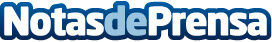 CATA presenta su nueva campaña de promoción turística centrada en mostrar la esencia del destino Llamada "El Origen", la campaña anima a los viajeros a Centroamérica y República Dominicana a conocer la arqueología, la cultura y la naturaleza que dieron forma al mundo que conocemos hoy. La región alberga todavía un sinfín de culturas vivasDatos de contacto:Alfabétiko PromotouristEnric Tomas / Ana Pareja681 113 032 / 630 75Nota de prensa publicada en: https://www.notasdeprensa.es/cata-presenta-su-nueva-campana-de-promocion Categorias: Internacional Viaje Marketing Entretenimiento Turismo http://www.notasdeprensa.es